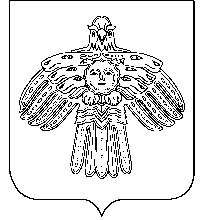    АДМИНИСТРАЦИЯ                                                             «НИЖНИЙ ОДЕС»  КАР  ОВМÖДЧÖМИНСА       ГОРОДСКОГО  ПОСЕЛЕНИЯ  «НИЖНИЙ ОДЕС»                                                      АДМИНИСТРАЦИЯ           ПОСТАНОВЛЕНИЕШУÖМот «07» ноября 2023года                                                               N298О внесении изменений в Постановление администрации городского поселения «Нижний Одес» от 28.07.2017 № 224 «Об утверждении Положения о представлении гражданами, претендующими на замещение должностей муниципальной службы в администрации  городского поселения «Нижний Одес», и муниципальными служащимиадминистрации  городского поселения «Нижний Одес», сведений о своих доходах, об имуществе и обязательствах имущественного характера и о доходах, об имуществе и обязательствах имущественного характера супруги (супруга) и несовершеннолетних детей»В соответствии со статьей 8 Федерального закона от 25.12.2008 № 273-ФЗ «О противодействии коррупции», с частями 5, 5.1 статьи 15 Федерального закона от 02.03.2007 № 25-ФЗ «О муниципальной службе в Российской Федерации», Указом президента Российской Федерации от 18.05.2009              № 559 «О предоставлении гражданами, претендующими на замещение должностей федеральной государственной службы, и федеральными государственными служащими сведений о доходах, об имуществе и обязательствах имущественного характера», со статьей 12 Федерального закона от 10.07.2023 № 286-ФЗ «О внесении изменений в отдельные законодательные акты Российской Федерации», Администрация городского поселения «Нижний Одес»ПОСТАНОВЛЯЕТ:В приложение «Положение  о представлении гражданами, претендующими на замещение должностей муниципальной службы в администрации  городского поселения «Нижний Одес», и муниципальными служащими администрации  городского поселения «Нижний Одес», сведений о своих доходах, об имуществе и обязательствах имущественного характера и о доходах, об имуществе и обязательствах имущественного характера супруги (супруга) и несовершеннолетних детей», утвержденное постановлением администрации городского поселения «Нижний Одес» от 28.07.2017 № 224 внести следующие изменения:пункт 14 изложить в следующей редакции:«14. Сведения о доходах, об имуществе и обязательствах имущественного характера, представленные в соответствии с настоящим Положением гражданином или кандидатом на должность, включенную в Перечень, а также представляемые муниципальным служащим ежегодно, и информация о результатах проверки достоверности и полноты этих сведений приобщаются к личному делу муниципального служащего.В случае если гражданин или кандидат на должность, включенную в Перечень, представившие в кадровую службу (специалисту, ответственному за ведение кадрового учета) органа справки о своих доходах, об имуществе и обязательствах имущественного характера, а также о доходах, об имуществе и обязательствах имущественного характера своих супруги (супруга) и несовершеннолетних детей, не были назначены на должность муниципальной службы, включенную в Перечень, такие справки в дальнейшем не могут быть использованы и подлежат уничтожению.»; пункт 15 изложить в следующей редакции:«15. В случае непредставления или представления заведомо ложных сведений о доходах, об имуществе и обязательствах имущественного характера гражданин или кандидат на должность, включенную в Перечень, не может быть назначен на должность муниципальной службы, включенную в Перечень.Непредставление муниципальным служащим сведений о своих доходах, расходах, об имуществе и обязательствах имущественного характера, а также о доходах, расходах, об имуществе и обязательствах имущественного характера своих супруги (супруга) и несовершеннолетних детей в случае, если представление таких сведений обязательно, либо представление заведомо неполных сведений является правонарушением, влекущим увольнение муниципального служащего с муниципальной службы, за исключением случаев, установленных федеральными законами.Представление муниципальным служащим заведомо недостоверных сведений, указанных в части 5 статьи 15 Федерального закона от 02.03.2007            № 25-ФЗ «О муниципальной службе в Российской Федерации», является правонарушением, влекущим увольнение муниципального служащего с муниципальной службы.».2. Контроль за исполнением настоящего постановления оставляю за собой.3. Настоящее постановление вступает в силу со дня его официального опубликования и подлежит размещению на официальном интернет – сайте муниципального образования городского поселения «Нижний Одес».Руководитель администрации городского поселения «Нижний Одес»                                             Ю.С. Аксенов